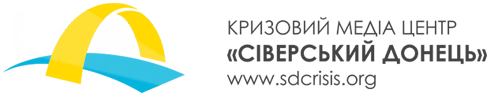 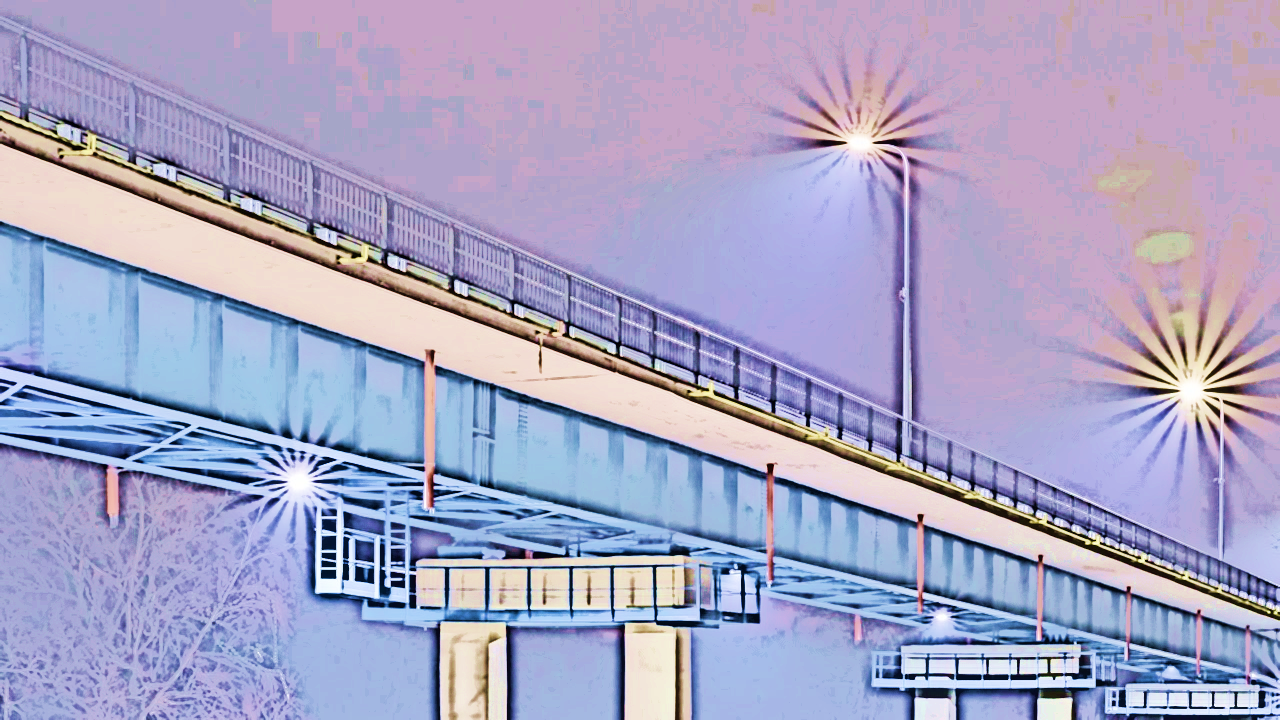 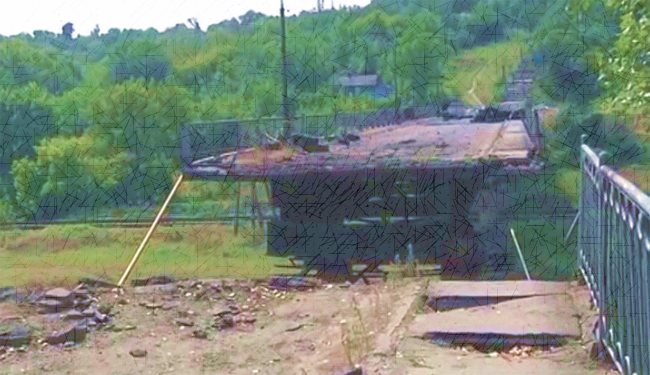 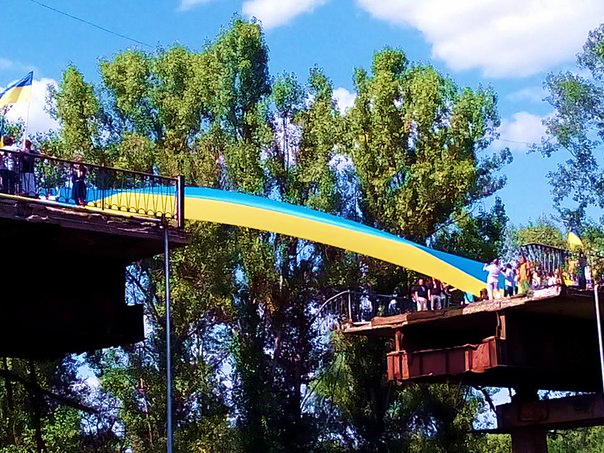 ЦІННОСТІ:ІнклюзивністьПозитивне мисленняСміливістьГідністьКреативністьІнтуїція Соціальний капітал (довіра)ВідкритістьВідповідальністьКомандний дух ЧесністьКритичне мислення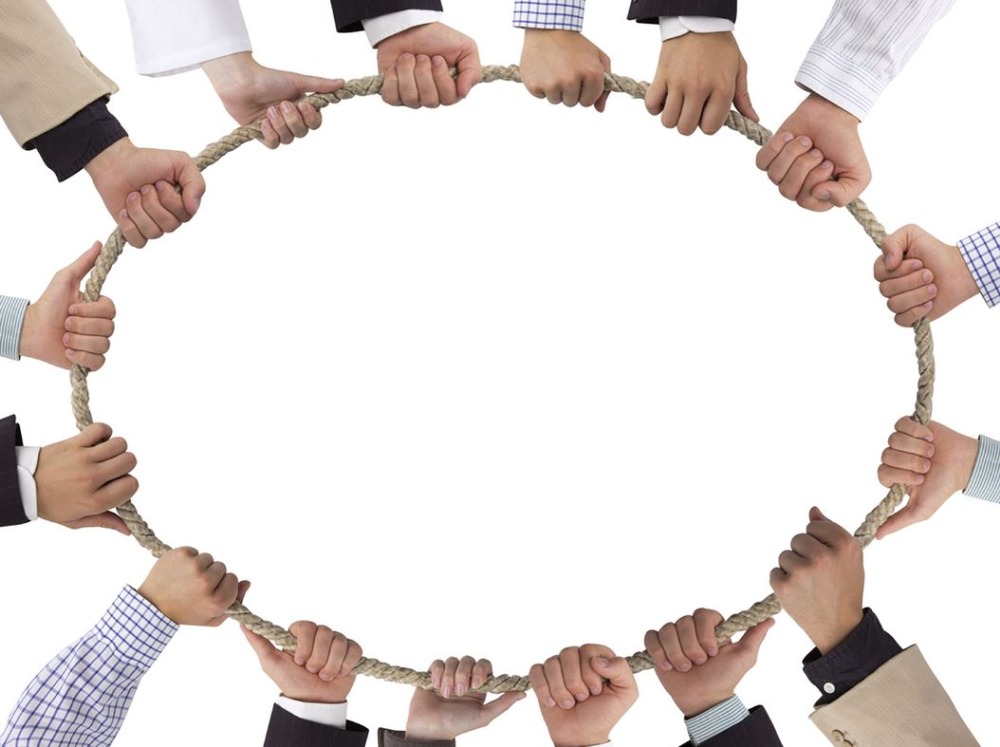 SWOT – АНАЛІЗБачення: Спроможний аналітичний ресурсний центр, діалоговий та комунікаційний майданчик з широкою суспільною підтримкою, який має реальний влив на прийняття рішень в громаді і сприяє розвитку її соціального капіталу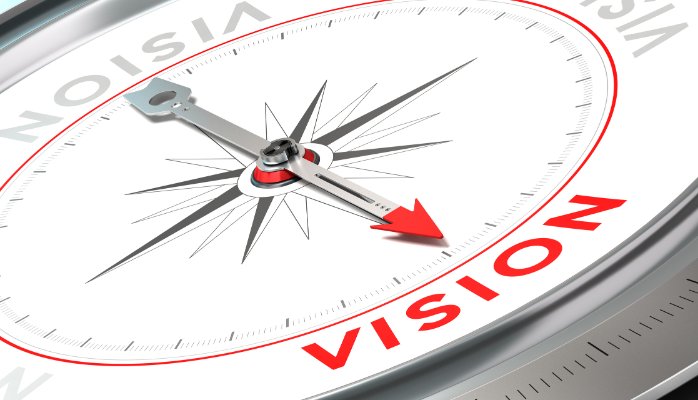 Місія:Розбудова суспільства з високим рівнем довіри та співпраці, з прозорим та демократичним способом прийняття рішень в громаді через розвиток власного потенціалу та мобілізацію громадської підтримки за допомогою розвитку аналітичного ресурсного центру та діалогового комунікативного майданчику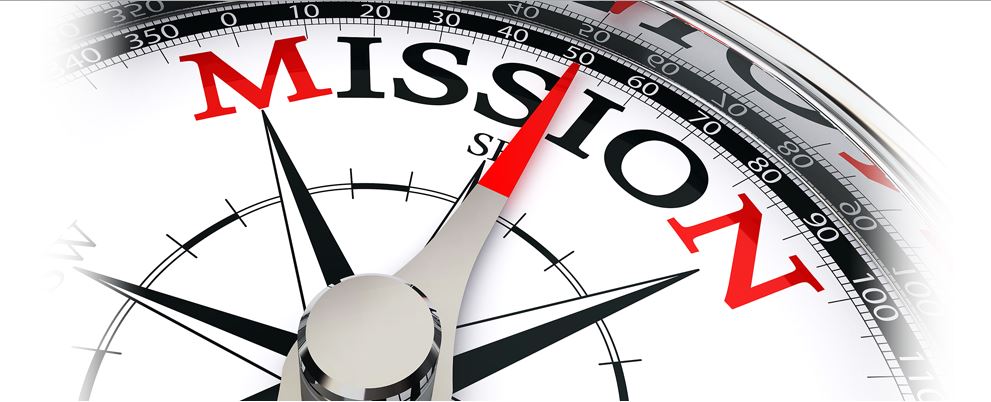 Стратегічні цілі:Реальний вплив на прийняття рішень у громадіФормування в суспільстві атмосфери довіри та співпраціСприяння відкритому доступу до ресурсів громади різних груп інтересівАктивізація громади до системних дій (відповідно до розробленої та погодженої громадою дорожньої карти)Нарощування та розвиток власного потенціалу.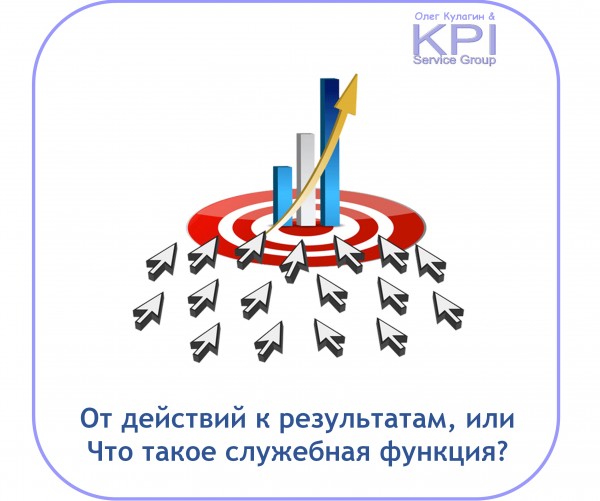 НАПРЯМКИ РЕАЛІЗАЦІЇ СТРАТЕГІЧНИХ ЦІЛЕЙЦІЛЬ 1.  РЕАЛЬНИЙ ВПЛИВ НА ПРИЙНЯТТЯ РІШЕНЬ У ГРОМАДІ1.1. Представництво в органах влади та дорадчих органах1.1.1. Участь у виборах1.1.2. Участь у роботі дорадчих органів1.1.3. Позитивне брендування потенційних кандидатів, у тому числі через комунікаторів1.1.4. Організація роботи з виборцями (прихильники + ті, хто сумніваються)1.1.5. Інформаційні кампанії («не в лоб»)1.1.6. Робота з кадровим резервом 1.1.7. Якісні, зрозумілі, реальні виборчі програми1.1.8. Сприяння активізації виборців (в тому числі групи, які традиційно не голосують)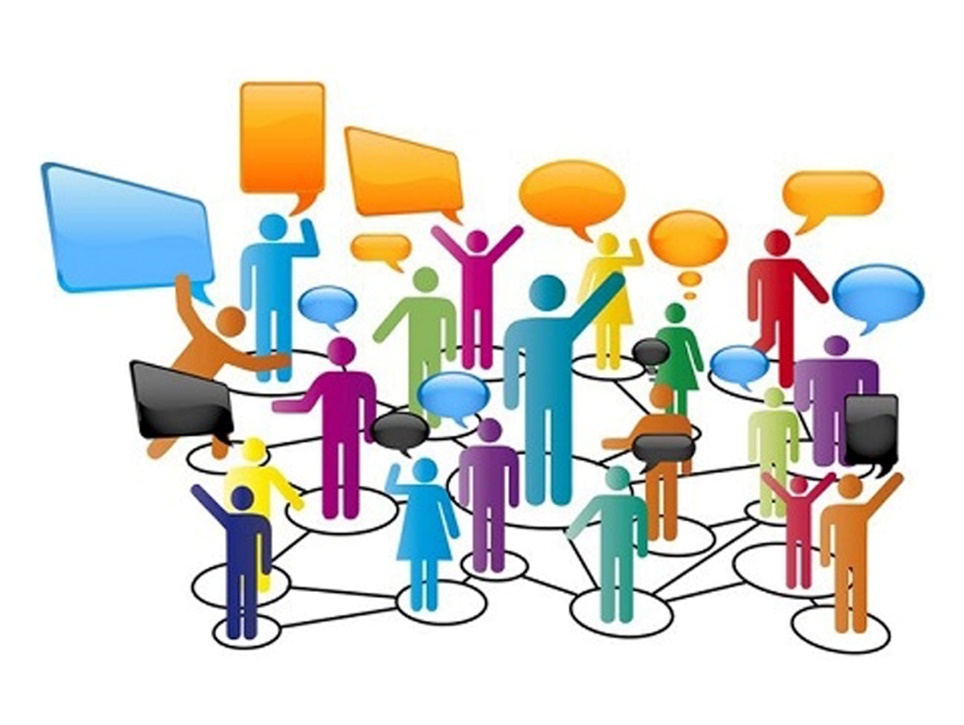 1.2. Інформування населення та просвітницька робота щодо роз’яснення системи функціонування місцевих органів влади та механізмів впливу на них1.2.1. Навчальні семінари та тренінги для лідерів громадської думки1.2.2. Інформаційні продукти 1.2.3. Активне представництво в соціальних мережа (в YouTube и  в Facebook)1.2.4. Використання комунальної газети «Сєвєродонецькі вісті»1.2.5. Журналістські розслідування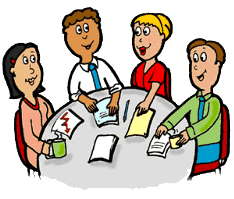 1.3. Моніторинг, аналіз та оприлюднення планів та дій влади (advisory group)1.3.1. Організація моніторингів:- дій влади- конфліктів- впровадження реформ1.3.2. Формування неформальних міжсекторальних дорадчих груп по впровадженню реформ1.3.3. Аналіз результатів моніторингу1.3.4. Оприлюднення результатів в зручних, доступних форматах на міському та національному рівнях1.3.5. Обмін досвідом, порівняння з іншими регіонами 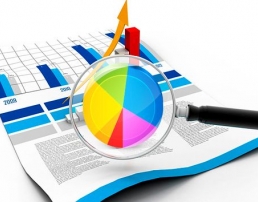 1.4. Проведення адвокаційних кампаній1.4.1. Моніторинг ситуації в місті з метою визначення тем для адвокатування1.4.2. Планування та впровадження адвокаційних кампаній1.4.3. Аналіз впливу адвокаційних кампаній на проблемну ситуацію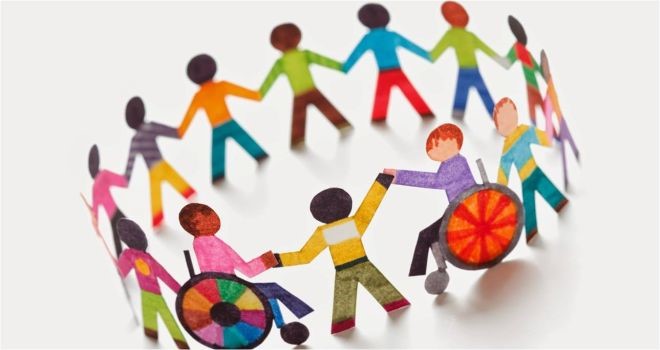 ЦІЛЬ 2.  ФОРМУВАННЯ В СУСПІЛЬСТВІ АТМОСФЕРИ ДОВІРИ ТА СПІВПРАЦІ2.1. Впровадження в громаді культури діалогу, як інструменту прийняття рішень 2.1.1. Навчальні тренінги, щодо культури діалогу (конфліктологія, медіація, дебати, фасилітація)2.1.2. Моніторинг конфліктів та рівня довіри в суспільстві2.1.3. Оприлюднення результатів моніторингу в форматі якісних інформаційних продуктів2.1.4. Впровадження дієвих практик діалогу 2.1.5. Збір та популяризація історій успіху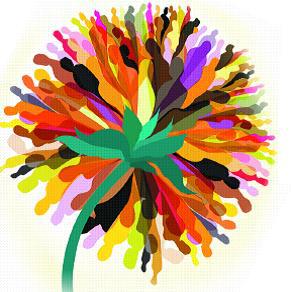 2.2. Створення інституту соціального посередництва2.2.1. Впровадження та аналіз результативності практик соціального посередництва в громаді2.2.2. Закріплення інструментів соціального посередництва в статуті громади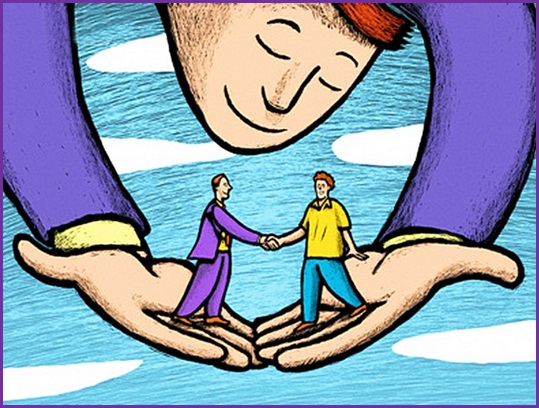 2.3. Формування через культурні проекти2.3.1. Вивчення та адаптація до місцевих умов кращого досвіду щодо формування критичного мислення2.3.2. Започаткування в громаді практики діалогу щодо культурної політики2.3.3. Розширення спектру послуг традиційних закладів культури (бібліотеки, палаци культури, школи мистецтв)2.3.4. Запровадження діалогу щодо нової меморативної політики в громаді2.3.5. Розвиток комунікації між існуючими та потенційними публічними просторами, підтримка урбаністичних ініціатив, спрямованих на їх реактуалізацію2.3.6. Промоція цікавих місцевих культурних продуктів2.3.7. Забезпечення доступу сєвєродончан до інноваційних культурних продуктів з інших регіонів і країн2.3.8. Підвищення рівня медіа-грамотності та протидія інформаційній війні2.3.9. Ребрендінг Сєвєродонецька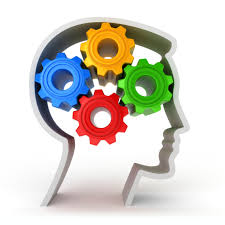 2.4. Розвиток системи ефективної взаємодії між громадою, НДО, бізнесом, ЗМІ та владою2.4.1. Продовження роботи комунікативного майданчика 2.4.2. Реанімація ради директорів та активізація місцевого бізнесу до публічної участі в соціальних проектах 2.4.3. Удосконалення навичок НДО щодо створення якісних інформаційних приводів та продуктів 2.4.4. Стимулювання ЗМІ до висвітлення соціальних проектів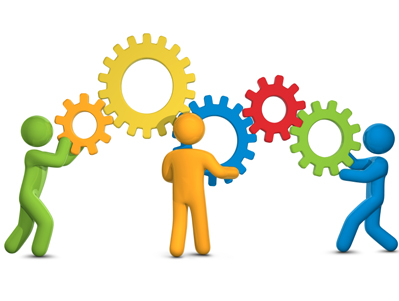 ЦІЛЬ 3.  СПРИЯННЯ ВІДКРИТОМУ ДОСТУПУ ДО РЕСУРСІВ ГРОМАДИ РІЗНИХ ГРУП ІНТЕРЕСІВ3.1. Створення аналітичного центру по роботі з великими базами даних3.1.1. Виявлення та підготовка експертів по роботі з базами даних3.1.2. Системна робота з великими базами даних, створення аналітичних продуктів та їх поширення3.1.3. Налагодження співпраці з факультетом журналістики СНУ ім. Даля з метою залучення молодих журналістів до підготовки аналітичних матеріалів та висвітлення діяльності центру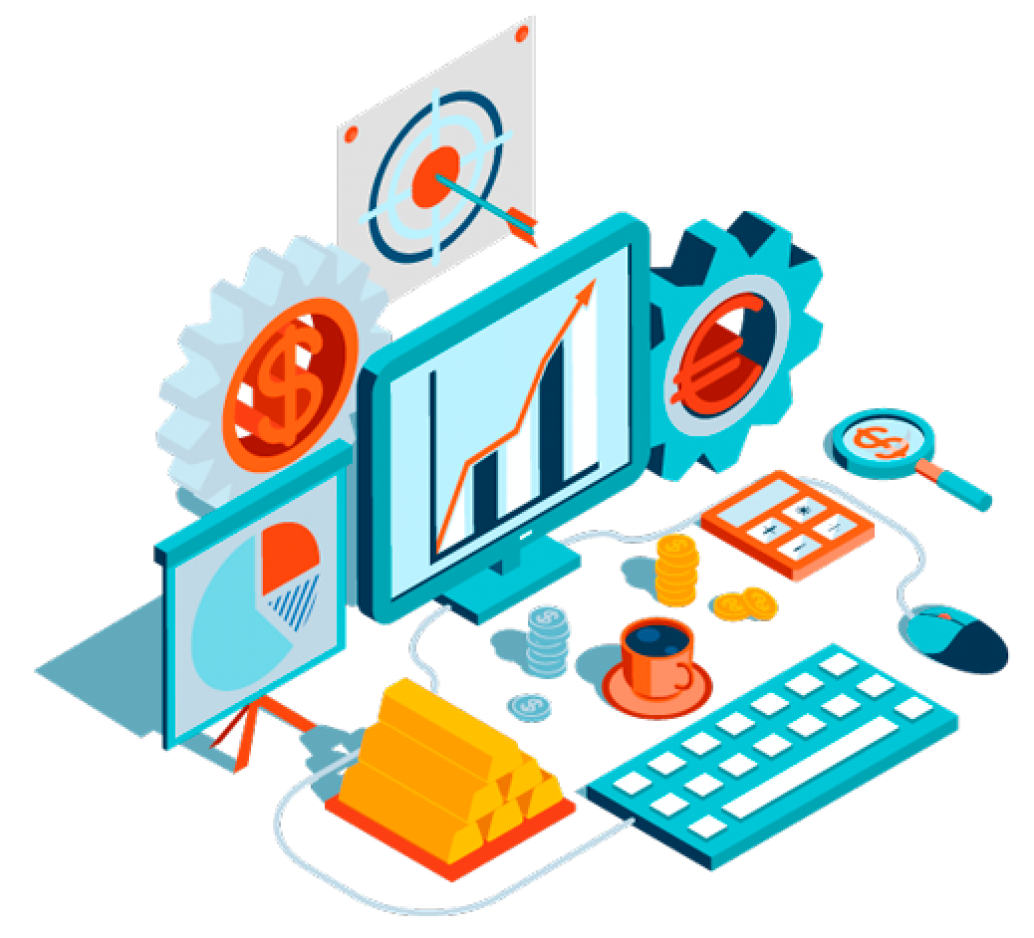 3.2. Вдосконалення та популяризація системи громадського контролю за розподілом публічних фінансів3.2.1. Громадська кампанія по роз’ясненню принципів формування та розподілу  публічних фінансів3.2.2. Обмін досвідом та розвиток співпраці в рамках партнерства «громадськість за прозорі місцеві бюджети»3.2.3. Популяризація успішних кейсів 3.2.4. Вимірювання порівняльного індексу ПУД (публічність, участь, доступність) та поширення його результатів на місцевому та національному рівнях 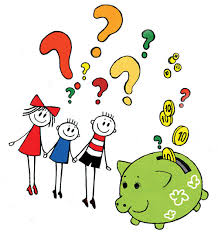 3.3. Активізація різних груп інтересів до участі в процесі розподілу публічних фінансів3.3.1. Донесення до різних груп інтересів аналітичних продуктів 3.3.2. Стимулювання різних груп інтересів до публічного висловлювання власної позиції та оголошення власних потреб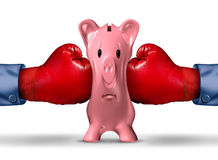 3.4. Сприяння впровадженню бюджету участі та дієвої програми розвитку громадянського суспільства3.4.1. Кампанія адвокасі по прийняттю бюджету участі3.4.2. Кампанія адвокасі по внесенню змін до програми розвитку громадського суспільства в частині виділення коштів на конкурсну підтримку громадських ініціатив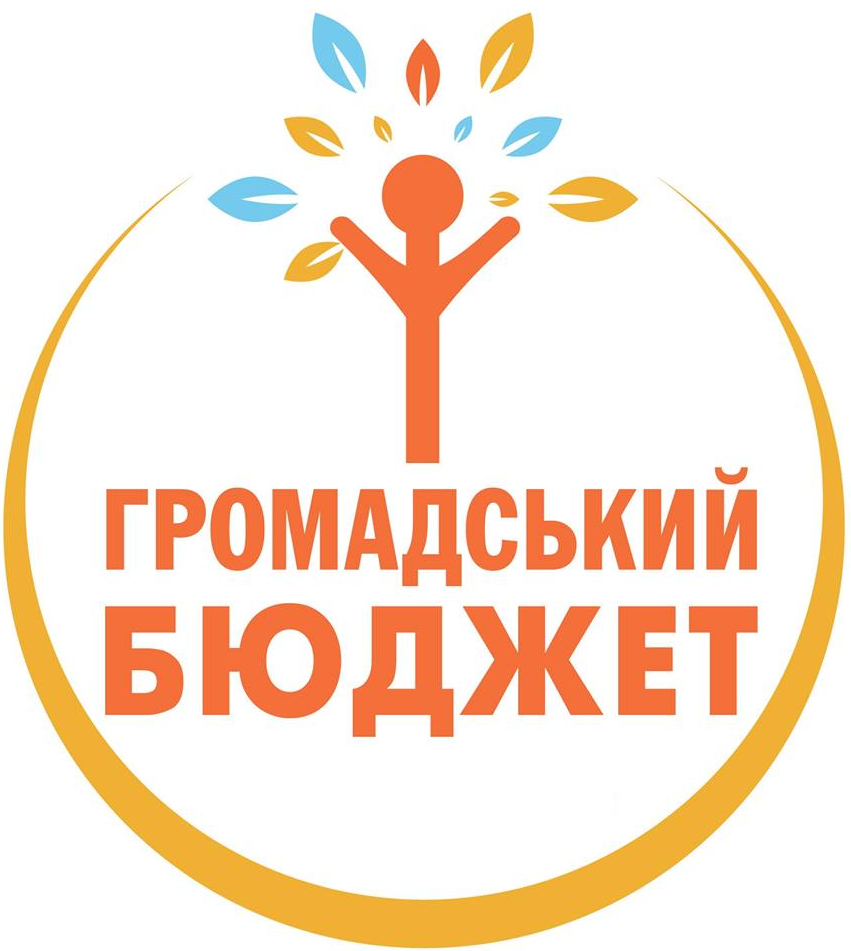 ЦІЛЬ 4.  АКТИВІЗАЦІЯ ГРОМАДИ ДО СИСТЕМНИХ ДІЙ4.1. Подальший розвиток ресурсного центру з підтримки громадських ініціатив4.1.1. Моніторинг та виявлення громадських ініціатив4.1.2. Навчання активістів (принципи дії ОГС, орг. розвиток, фандрейзинг, PR, командна робота)4.1.3. Інституалізація громадських ініціатив4.1.4. Мережування НДО та ЗМІ4.1.5. Ознайомлення з діяльністю міжнародних місій та фондів 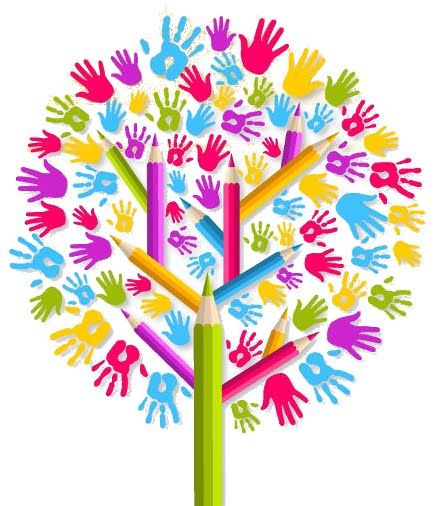 4.2. Поширення історій успіху (в тому числі по впровадженню реформ на місцевому (регіональному) рівні4.2.1. Виявлення успішних кейсів в Україні, створення на їх основі якісних інформаційних продуктів та їх розповсюдження4.2.2. Моніторинг ефективності реформ, які мають відношення до людської безпеки (освіта, охорона здоров’я, поліція, децентралізація) та оприлюднення результатів моніторингу4.2.3. Напрацювання рекомендацій по підвищенню ефективності реформ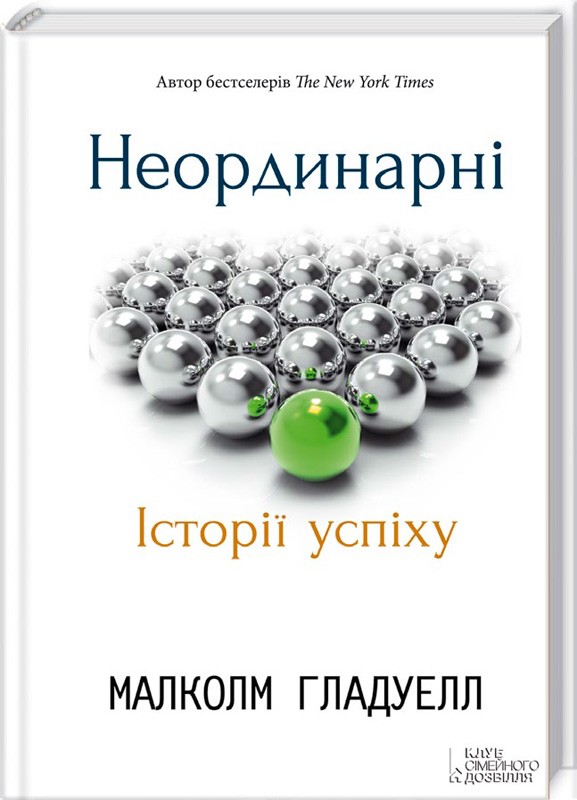 ЦІЛЬ 5.  НАРОЩУВАННЯ ТА РОЗВИТОК ВЛАСНОГО ПОТЕНЦІАЛУ5.1. Вдосконалення та впровадження системи планування та фандрейзингу5.1.1. Запровадження електронного планування5.1.2. Концентрація фандрейзингових зусиль на досягненні стратегічних цілей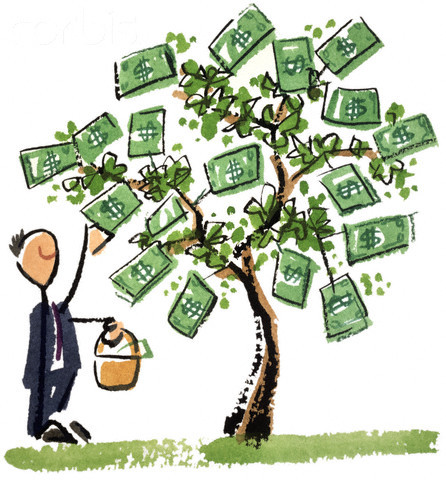 5.2. Створення системи управління персоналом (включаючи мотиваційний пакет)5.2.1. Розробка структури організації5.2.2. Розробка мотиваційного пакету для персоналу5.2.3. Розробка технологічних карток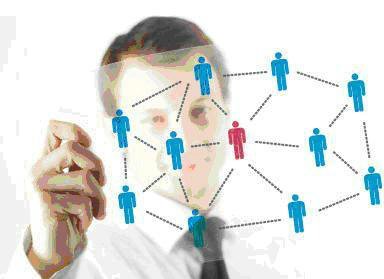 5.3. Розвиток та підтримка експертного потенціалу5.3.1. Навчання аналітичній роботі на базовому рівні5.3.2. Підбір та підготовка експерта-аналітика та журналіста-аналітика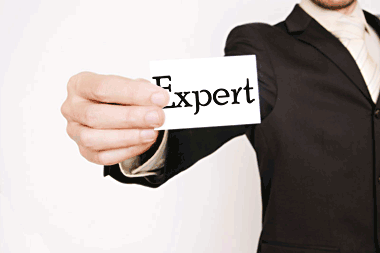 5.4. English5.4.1. Впровадження курсів вивчення (вдосконалення) англійської для всієї команди5.4.2. Залучення англомовного волонтера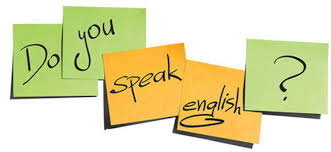 5.5. Нарощування технічного потенціалу5.5.1. Виявлення потреб в технічному оснащенні 5.5.2. Забезпечення потреб в технічному оснащенні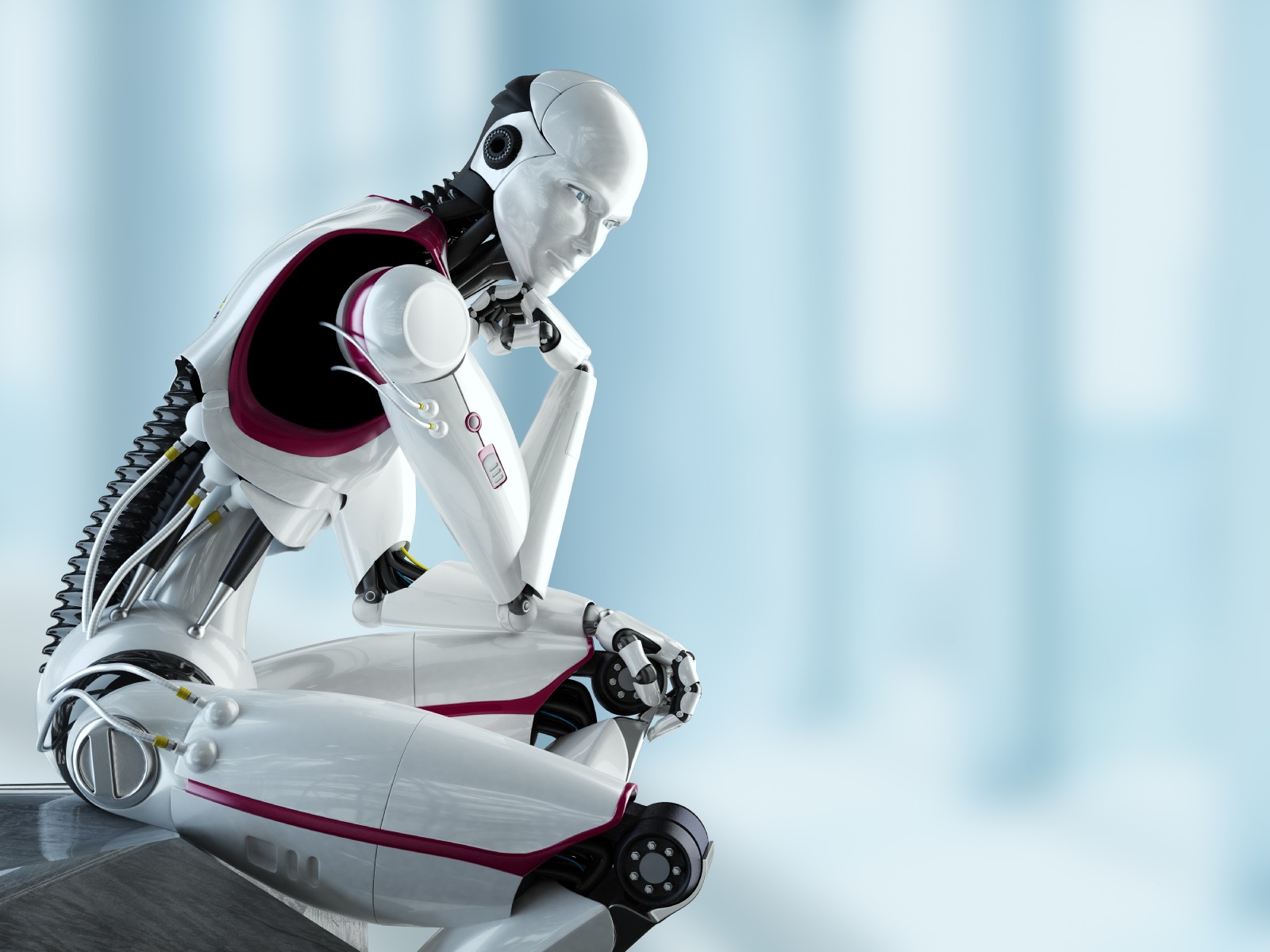 5.6. Впровадження культури публічного звітування5.6.1. Вивчення кращих практик публічного звітування5.6.2. Розробка форми звіту 5.6.3. Визначення періодичності звітування5.6.4. Підготовка та розповсюдження звіту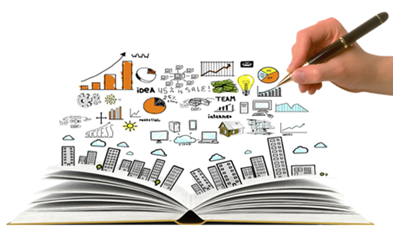 5.7. PR5.7.1. Оновлення сайту5.7.2. Активізація роботи в соціальних мережах5.7.4. Використання ЗМІ (у тому числі комунальної газети «Сєвєродонецькі вісті»)5.7.5. Розміщення в публічних просторах брендованих об’єктів5.7.6. Навчання технікам та підтримка навичок публічного виступу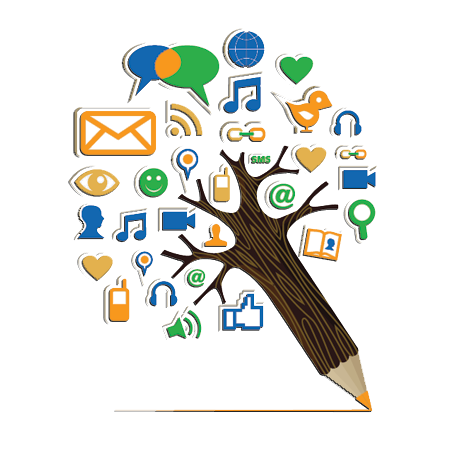 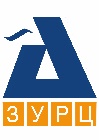 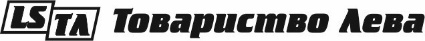 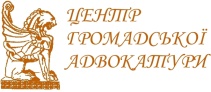 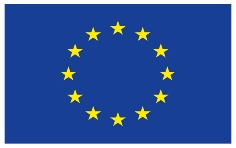 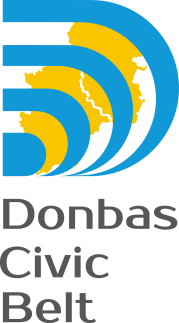 ПЛАН СТРАТЕГІЧНОГО РОЗВИТКУКРИЗОВОГО МЕДІА-ЦЕНТРУ «СІВЕРСЬКИЙ ДОНЕЦЬ»на 2017 – 2019 рокиКРИЗОВОГО МЕДІА-ЦЕНТРУ «СІВЕРСЬКИЙ ДОНЕЦЬ»на 2017 – 2019 рокиСильнікомандний духіміджхороший партнердосвід видання своєї газетирозкручений майданчикекспертність в напрацьованих напрямкахдосвід моніторингової діяльностімагніт для креативудоведена спроможністьнавички та досвід проектного менеджментуробота в форматі ресурсного центрудосвід мережуванняСлабкінесистемна роботабрак експертівтіснотанедостатній рівень розподілу обов'язків і повноваженьнизька мотивація найманого персоналувідсутність спадковостінедостатній рівень PRневиразний контентмінімальне технічне забезпеченнявідсутність публічної звітностівідсутність плануваннянизький аналітичний компонентзацикленість на своєму досвідіМожливості:зацікавленість у розвитку комунікаційпоступове налагодження партнерства з владою на основі інтересів громадизбільшення кількості прихильниківвізуалізація своїх досягнень в публічному просторі містапрактика подяки (розділений успіх)дистрибуція успіхузалучення в проекти нинішніх волонтерів (сквер)розширення географіїзміна парадигми опозиціїекспертизв'язкиЗагрози:змішання ролейнедостатня підтримка громадивигорянняексклюзивність (закритість)занадто багато сфер діяльностіневловимі результатигромадський снобізмдопущення на «своє поле» інших гравцівфрірайдери (халявщики)недобросовісна конкуренція серед НГО